TOWN OF STURBRIDGESPECIAL TOWN MEETING WARRANT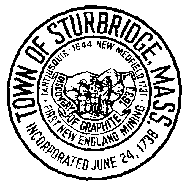 TANTASQUA REGIONAL HIGH SCHOOLMONDAY, JUNE 3, 2019 @ 7:00 P.M.The Special Town Meeting came to order at 9:10 PM The Town Moderator briefly went through meeting protocol and then proceeded to the Special Town Meeting ArticlesARTICLE 54FREE CASH TRANSFER – SNOW AND ICE DEFICIT 
To see if the Town will vote to transfer from Free Cash the sum of FIFTY THOUSAND FIVE HUNDRED THIRTEEN AND 11/100 DOLLARS ($50,513.11) to the Snow & Ice Account (#14232); or take any action relative thereto.Sponsor: Finance DirectorRECOMMENDATION OF THE FINANCE COMMITTEE:That the Town vote to approve the article as written. Voted 7-0-0.RECOMMENDATION OF THE BOARD OF SELECTMEN:That the Town vote to approve the article as written. Voted 4-0-0.The Article passed unanimously as declared by the ModeratorARTICLE 55UNPAID BILLS OF A PREVIOUS FISCAL YEAR(9/10 vote required)
To see if the Town will vote to transfer a sum of money from Free Cash for the purpose of paying unpaid bills of a prior fiscal year; or take any action relative thereto.Sponsor: Finance DirectorRECOMMENDATION OF THE FINANCE COMMITTEE:Recommendation will be given at Town Meeting.RECOMMENDATION OF THE BOARD OF SELECTMEN:That the Town vote to approve the article as written. Voted 4-0-0.No Action TakenARTICLE 56TREE WARDEN SALARY ACCOUNT 
To see if the Town will vote to transfer from Free Cash the sum of FIVE THOUSAND FIVE HUNDRED AND 00/100 DOLLARS ($5,500.00) to the Tree Warden Salaries/Wages Account  (#12941); or take any action relative thereto.Sponsor: Board of SelectmenRECOMMENDATION OF THE FINANCE COMMITTEE:That the Town vote to approve the article as written. Voted 7-0-0.RECOMMENDATION OF THE BOARD OF SELECTMEN:That the Town vote to approve the article as written. Voted 4-0-0.The Article passed unanimously as declared by the ModeratorARTICLE 57EMERGENCY ACTION PLAN (EAP) – CEDAR POND DAM AND BIG ALUM POND DAM
To see if the Town will vote to transfer from Free Cash the sum of FORTY-EIGHT THOUSAND AND 00/100 DOLLARS ($48,000.00) to cover the costs of preparing an Emergency Action Plan for Cedar Pond Dam and Big Alum Pond Dam as required by M.G.L. Chapter 21, Section 65 and 302 CMR 10.11; or take any action relative thereto.Sponsor: Board of SelectmenRECOMMENDATION OF THE FINANCE COMMITTEE:That the Town vote to approve the article as written. Voted 7-0-0.RECOMMENDATION OF THE BOARD OF SELECTMEN: That the Town vote to approve the article as written. Voted 4-0-0.The Article passed unanimously as declared by the Moderator
ARTICLE 58FUNDING FOR POLICE UNION CONTRACT
To see if the Town will vote to transfer from Free Cash the sum of ONE HUNDRED FORTY-FOUR THOUSAND EIGHT HUNDRED SIXTY-FOUR AND 00/100 DOLLARS ($144,864.00) to the following accounts:FY18 Salaries and Wages Retro Account		$45,116.00FY18 Overtime Retro Account			$12,660.00FY19 Salaries and Wages				$67,130.00FY19 Overtime Account				$19,958.00for the purpose of funding the Police Union Contract for Fiscal Year 2018 and Fiscal Year 2019; or take any action relative thereto.Sponsor: Board of SelectmenRECOMMENDATION OF THE FINANCE COMMITTEE:That the Town vote to approve the article as written. Voted 8-0-0.RECOMMENDATION OF THE BOARD OF SELECTMEN:That the Town vote to approve the article as written. Voted 4-0-0.The Article passed unanimously as declared by the Moderator
ARTICLE 59SOFTWARE/HARDWARE UPGRADE – BADGER METER SYSTEM
To see if the Town will vote to transfer from the Water Reserve Fund Balance the sum of SEVENTEEN THOUSAND TWO HUNDRED FORTY AND 00/100 DOLLARS ($17,240.00) for a software/hardware upgrade for the Badger Meter system; or take any action relative thereto.Sponsor: Board of SelectmenRECOMMENDATION OF THE FINANCE COMMITTEE:That the Town vote to approve the article as written. Voted 7-0-0.RECOMMENDATION OF THE BOARD OF SELECTMEN:That the Town vote to approve the article as written. Voted 4-0-0.The Special Town Meeting was dissolved at 9:18 PM